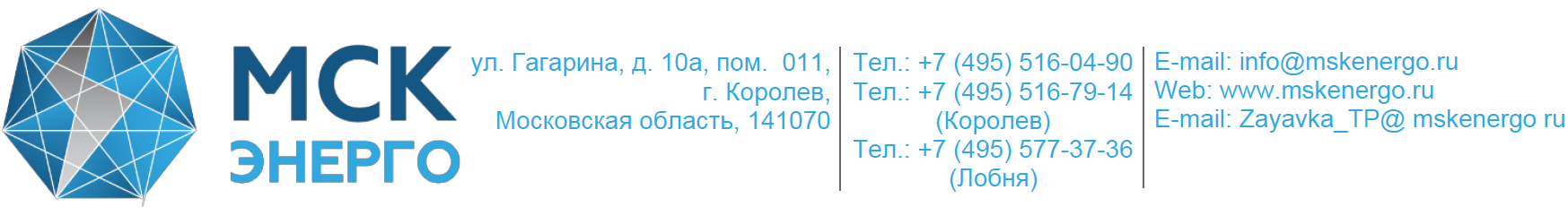 ______________________________________________________________________ ___________      ______                                                                                          Генеральному директору                                                   АО «МСК Энерго»                                                                                          Прохоровой Н.А.                                                                                         От    ________________________________                                                                                         Адрес_______________________________                                                                                         _____________________________________                                                                                      _____________________________________                     Тел.: _________________________________ЗАЯВЛЕНИЕ         ________________________________________________________________________________________________________________________________________________________________________________________________________________________________________________________________________________________________________________________________________________________________________________________________________________________________________________________________________________________________________________________________________________________________________________________________________________________________________________________________________________________________________________________________________________________________________________________________________________________________________________________________________________________________________________________________________________________________________________________________________________________________________________________________________________________________________________________________________________________________________________________________________________________________________________________________________________________________________________________________________________           по адресу ________________________________________________________________________Подпись_____________                                                                            Дата___________         